PoliedrosTetraedro regular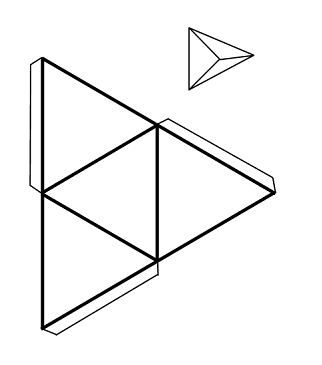 Hexaedro o cubo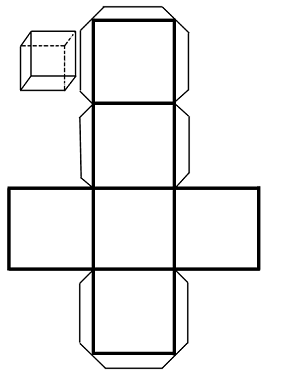 Octaedro 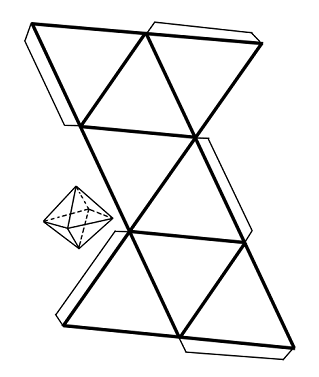 Prisma de base triangular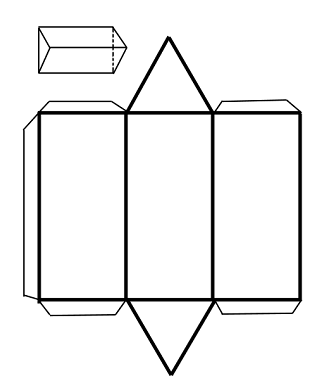 Prisma de base cuadrangular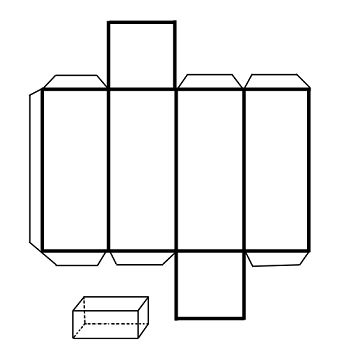 Pirámide triangular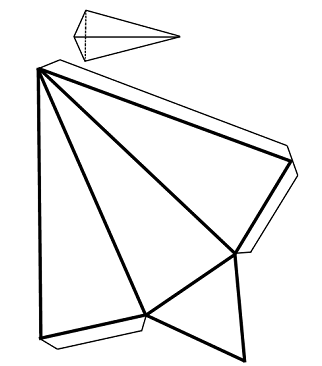 Pirámide cuadrangular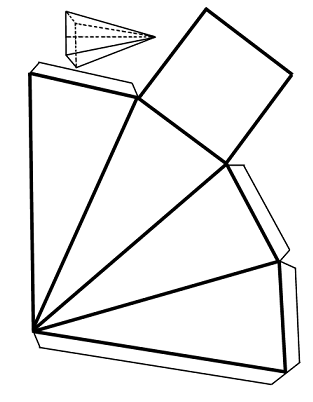 